 Name:                            						Weekly Math Homework – Q2:Wk7Cohort: 								www.mrarchermath.weebly.com                MondayTuesdayWednesdayThursday1) Jackie ran type 72 words per minute. At this rate how many words can she type in 3.25 minutes?5.)  Mr. Archer can walk 1.5 miles in 0.75 of an hour. At this rate how long would it take him to walk 7.5 miles?9.) Samariyah can make 2 ½ necklaces in ¾ of an hour. If she made 8 necklaces, how long did it take her to complete them?13.) Find the constant of proportionality for Marcela.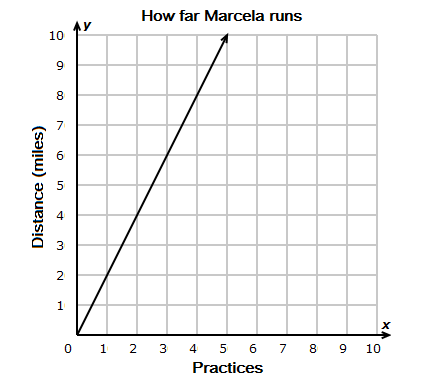 2.) Simplify.6.) In 2018, the population of Matthews, NC, was p. It increased by 7%. Write two equivalent expressions that represent the population of Matthews now.10.) A pair of sneakers, s, was 30% off. Write two equivalent expressions that represent the sale price of the sneakers.14.) Simplify:   0.5(x – 2y)  - (2.5x + 7y)3.) Solve for z:        5z + 10 > -357)  Solve for n:        15 – n = 2211.)  Solve for y:          12 = 1.5y - 1515.) What is the constant of proportionality for this table?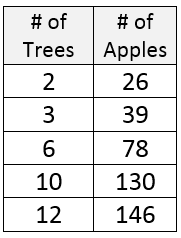 4.) Solve for x:   ½ x – 7 = -158.) A jar contains 7 red marbles, 12 green marbles, 4 yellow, and 2 white marbles. What is the probability of reaching in the jar and taking out a red marble?12.) A winter coat was on sale for 25% off and now costs $45.99. What was the price of the coat after the discount was applied?16.) A jar contains 7 red marbles, 12 green marbles, 4 yellow, and 2 white marbles. How likely is it that you will choose a marble that is NOT a green marble?